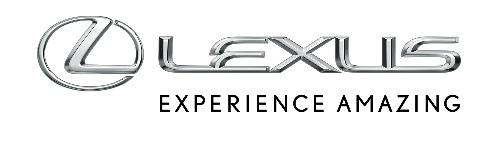 17 LISTOPADA 2022LEXUS UX 200 F SPORT DESIGN +. NOWA WERSJA NA POLSKI RYNEK Z WYSOKIM RABATEMF SPORT Design + nową wersją wyposażenia w gamie Lexusa UXWiększy ekran systemu multimediów z wbudowanym modułem nawigacji10-głośnikowy system audio z subwooferem i wzmacniaczemRabaty i korzyści na wersję UX 200 F SPORT Design + sięgają 36 tys. złLexus UX to jeden z najpopularniejszych modeli marki w Polsce. Samochód z roku na rok powiększa swój udział w bardzo konkurencyjnym segmencie C-SUV Premium dzięki najwyższej jakości wykonania, wydajnym napędom, niezawodności oraz bardzo dobremu wyposażeniu w standardzie. W 2022 roku auto przeszło modyfikacje, dzięki którym zyskało m.in. najnowszy system multimediów z nawigacją w chmurze i asystentem głosowym Lexus Concierge, a także poprawione zawieszenie i jeszcze lepiej wyciszone wnętrze.W gamie Lexusa UX zadebiutowała też zupełnie nowa wersja wyposażenia – F SPORT Design, która łączy sportową stylistykę z bogatym wyposażeniem oraz wysokiej jakości materiałami w kabinie takimi jak tapicerka ze skóry syntetycznej Tahara ze szwami Sashiko, podgrzewane przednie fotele oraz kierownica i dwustrefowa klimatyzacja automatyczna z technologią oczyszczania powietrza Nanoe®. Z zewnątrz auto wyróżnia się czarnym grillem ze wzorem kratki w kształcie litery L i tylnym zderzakiem w stylistyce F SPORT. Uwagę zwracają też 18-calowe felgi aluminiowe o 10 ramionach, które pokryto ciemnym metalicznym lakierem. Ponadto UX w wersji F SPORT Design może mieć dwukolorowe malowanie nadwozia z czarnym dachem.Wyposażenie tej wersji obejmuje kamerę cofania, automatyczne wycieraczki, reflektory LED z automatycznymi światłami drogowymi, chromowane relingi dachowe oraz czarne nakładki na błotniki. Auto ma też w ładowarkę indukcyjną, elektrycznie sterowaną pokrywę bagażnika, system monitorujący martwe pole w lusterkach (BSM) oraz system ostrzegający o ruchu poprzecznym z tyłu pojazdu z funkcją samodzielnego zatrzymania (RCTAB), który pomaga uniknąć kolizji przy wyjeżdżaniu z prostopadłych miejsc parkingowych.UX w nowej wersji na polskim rynkuSpecjalnie z myślą o polskim rynku wprowadzono do cennika Lexusa UX wersję F SPORT Design +, która ma duży, 12,3-calowy, dotykowy ekran systemu multimediów w wysokiej rozdzielczości z wbudowaną nawigacją. Dodatkowo, jest też 10-głośnikowy zestaw audio z subwooferem i wzmacniaczem, a także elektryczna regulacja kolumny kierownicy.Lexus UX F SPORT Design + już jest dostępny z silnikiem benzynowym o mocy 173 KM (UX 200). Ta jednostka napędowa słynie ze swojej wyjątkowej, 40-procentowej sprawności cieplnej, dzięki czemu auto ma niskie zużycie paliwa oraz niskie emisje CO2, a nieskomplikowana konstrukcja gwarantuje bezproblemową eksploatację przez lata. UX 200 F SPORT Design + kosztuje od 206 900 zł, a suma rabatów i korzyści przy zakupie sięga 36 tys. zł. Nowa wersja wyposażenia oferowana jest także z korzystnym finansowaniem w ramach leasingu KINTO ONE.